РЕШЕНИЕот 11.02.2022 г.                         аал Сапогов                                     № 53Об утверждении Положения «Об оплате труда выборных должностных лиц местного самоуправления, осуществляющих свои полномочия на постоянной основе, муниципальных служащих муниципального образованияСапоговский сельсовет»Рассмотрев ходатайство Главы Сапоговского сельсовета, в соответствии со статьей 53 Федерального закона от 06.10.2003 № 131-ФЗ «Об общих принципах организации местного самоуправления в Российской Федерации», статьями 86, 136 Бюджетного кодекса Российской Федерации, статьями 135, 191 Трудового кодекса Российской Федерации, статьей 22 Федерального закона от 02.03.2007 № 25-ФЗ «О муниципальной службе в Российской Федерации», статьей 9 Закона Республики Хакасия от 06.07.2007 № 39-ЗРХ «О муниципальной службе в Республике Хакасия», статьей 1 Закона Республики Хакасия от 09.06.2012 № 42-ЗРХ «Об отдельных вопросах организации и деятельности контрольно-счетных органов муниципальных образований Республики Хакасия», постановлением Правительства Республики Хакасия от 27.04.2010 № 210 «Об утверждении Порядка определения предельных нормативов формирования расходов на оплату труда депутатов, выборных должностных лиц местного самоуправления, осуществляющих свои полномочия на постоянной основе и муниципальных служащих Республики Хакасия», руководствуясь 29 Устава муниципального образования Усть-Абаканский район, Совет депутатов Усть-Абаканского района Республики ХакасияРЕШИЛ:1. Утвердить прилагаемое Положение об оплате труда выборных должностных лиц местного самоуправления, осуществляющих свои полномочия на постоянной основе, лиц, замещающих муниципальные должности и муниципальных служащих.2. Признать утратившим силу Решение Совета депутатов Сапоговского сельсовета:- от 20.04.2017г. № 61 «Об утверждении Положения об оплате труда выборных должностных лиц местного самоуправления, осуществляющих свои полномочия на постоянной основе, лиц, замещающих муниципальные должности и муниципальных служащих» с последующими изменениями. 3. Настоящее Решение вступает в силу после его официального опубликования и распространяется на правоотношения, возникшие с 01.01.2022 года.4. Направить настоящее решение Главе Сапоговского сельсовета Е.М. Лапиной для подписания и опубликования на официальном сайте.Глава Сапоговского сельсовета                                                     Е.М. ЛапинаУтвержденоРешением Совета депутатовСапоговского сельсоветаот 11.02.2022 № 53ПОЛОЖЕНИЕ«Об оплате труда выборных должностных лиц местного самоуправления, осуществляющих свои полномочия на постоянной основе, муниципальных служащих муниципального образованияСапоговский сельсовет»1. Общие положения1.1. Настоящее Положение разработано в соответствии со статьями 135,191 Трудового Кодекса Российской Федерации, п. 2 ст. 53, частью 5 (1) ст.40 Федерального закона от 06.10.2003 года № 131-ФЗ «Об общих принципах организации местного самоуправления в Российской Федерации», Федерального закона от 02.03.2007 года № 25-ФЗ  «О муниципальной службе в Российской Федерации», Законом Республики Хакасия от 06.07.2007 года № 39-ЗРХ « О муниципальной службе в Республике Хакасия», с учетом Постановления Правительства Республики Хакасия от 27.04.2010 N 210 "Об утверждении нормативов формирования расходов на оплату труда депутатов, выборных должностных лиц местного самоуправления, осуществляющих свои полномочия на постоянной основе, муниципальных служащих в Республике Хакасия".1.2. Настоящее Положение определяет порядок установления и размеры должностных окладов, надбавок к должностным окладам, основания и условия премирования, оказание материальной помощи, предоставление очередного и дополнительного отпусков выборных должностных лиц местного самоуправления, осуществляющих свои полномочия на постоянной основе и муниципальных служащих.1.3. Выборным должностным лицом местного самоуправления является должностное лицо, избранное населением непосредственно или представительным органом местного самоуправления из своего состава, наделенное согласно Уставу муниципального образования Сапоговский сельсовет полномочиями на решение вопросов местного значения.Муниципальный служащий - гражданин, исполняющий в порядке, определенном муниципальными правовыми актами в соответствии с федеральными законами и законами Республики Хакасия, обязанности по должности муниципальной службы за денежное содержание, выплачиваемое за счет средств местного бюджета.2. Размер и условия оплаты труда муниципальных служащих муниципального образования.2.1. Размеры должностных окладов муниципальных служащих устанавливаются в соответствии с приложением № 1 к настоящему положению.2.1.2. Увеличение (индексация) размеров оплаты труда муниципальных служащих осуществляется путем внесения изменений в настоящее Положение.2.1.3. Размеры должностных окладов муниципальных служащих могут ежегодно увеличиваться (индексироваться) в соответствии с нормативным правовым актом представительного органа местного самоуправления о бюджете на соответствующий год с учетом уровня инфляции (потребительских цен).2.2. Ежемесячная надбавка за классный чин муниципальным служащим муниципального образования Сапоговский сельсовет.2.2.1. Ежемесячная надбавка за классный чин устанавливается муниципальным служащим в размере:30 процентов - за классный чин 1-го класса;27 процентов - за классный чин 2-го класса;25 процентов - за классный чин 3-го класса.2.2.2. Надбавки за классный чин выплачиваются после присвоения муниципальным служащим соответствующего классного чина в порядке, установленном законодательством Республики Хакасия.3. Ежемесячные и иные дополнительные выплаты муниципальным служащим3.1. Ежемесячная надбавка к должностному окладу за выслугу лет.3.1.1. Ежемесячная надбавка к должностному окладу за выслугу лет устанавливается в размерах:3.1.2. Надбавка за выслугу лет выплачивается в полном объеме с момента возникновения права на получение этой надбавки.3.2. Ежемесячная надбавка за особые условия работы.3.2.1. Ежемесячная надбавка за особые условия работы муниципальным служащим может устанавливаться в размере до 50 процентов должностного оклада. При утверждении фондов оплаты труда муниципальных служащих предусматриваются средства на выплату надбавки (в расчете на год) в размере четырех должностных окладов.3.2.2. К особым условиям работы относятся:- ненормированный рабочий день;- сложные погодные условия;- частые командировки и поездки;- работа в выходные и праздничные дни;- работа, связанная с риском для здоровья;- большой объем работы.3.2.3. Надбавка муниципальному служащему за особые условия работы устанавливается распоряжением (приказом) руководителя органа местного самоуправления при поступлении муниципального служащего на работу. В дальнейшем размер надбавки может быть изменен распоряжением (приказом) руководителя органа местного самоуправления в случае изменения особых условий муниципальной службы. 3.3. Ежемесячная процентная надбавка к должностному окладу за работу со сведениями, составляющими государственную тайну.3.3.1. Ежемесячная надбавка к должностному окладу за работу со сведениями, составляющими государственную тайну, устанавливается в зависимости от степени секретности сведений, к которым имеется доступ, в процентном отношении к должностному окладу без учета надбавок и доплат в следующих размерах:3.4. Ежемесячное денежное поощрение.3.4.1. Предельное значение ежемесячного денежного поощрения муниципальных служащих принимается равным четырем должностным окладам в год.3.4.2. Ежемесячное денежное поощрение начисляется исходя из установленного должностного оклада. Начисляется одновременно с заработной платой за отработанный месяц с учетом районного коэффициента и процентной надбавки к заработной плате.3.4.3. Основаниями ежемесячного денежного поощрения муниципальных служащих являются:- качественное и своевременное выполнение функциональных обязанностей, квалифицированная подготовка документов;- качественное и своевременное выполнение постановлений, распоряжений и поручений Главы Сапоговского сельсовета;- квалифицированное рассмотрение в установленный срок заявлений, жалоб, писем предприятий, организаций, учреждений и граждан;- своевременное и качественное выполнение планов работы;- соблюдение порядка ведения делопроизводства, учета и сроков предоставления отчетности, контрольных заданий;- проявленная инициатива в выполнении должностных обязанностей и внесение предложений для более качественного и полного решения вопросов;- соблюдение трудовой дисциплины.3.4.4. Основаниями для полного или частичного снижения ежемесячного денежного поощрения муниципальным служащим являются:- наличие дисциплинарного взыскания;- нарушение трудового законодательства и ограничений, связанных с прохождением муниципальной службы;- невыполнение поручений Главы Сапоговского сельсовета;- несвоевременное рассмотрение входящей и исходящей документации;- невыполнение распорядительных документов;- невыполнение должностных обязанностей, предусмотренных должностной инструкцией;- несоблюдение требований инструкции по делопроизводству при оформлении служебной документации;- нецелевое использование финансовых средств;- прогул, появление на рабочем месте в состоянии алкогольного, наркотического или иного токсического опьянения;- неудовлетворительное состояние исполнительской дисциплины в подведомственном органе местного самоуправления, отделе (применяется к руководителям);- увольнение за виновные действия (за тот период, в котором произошло увольнение);- необеспечение сохранности вверенного имущества;- нарушение правил внутреннего трудового распорядка;- нарушение правил охраны труда, техники безопасности, противопожарной безопасности;- некачественное составление отчетности, повлекшее за собой недостоверность данных.Размер снижения ежемесячного денежного поощрения определяется руководителем при наложении взыскания в зависимости от тяжести проступка и оформляется распоряжением (приказом) руководителя органа местного самоуправления.3.4.5. Размер ежемесячного денежного поощрения устанавливается распоряжением (приказом) руководителя органа местного самоуправления и начисляется пропорционально отработанному времени в месяце.3.4.6. Муниципальным служащим, уволенным за нарушение трудовой дисциплины, ежемесячное денежное поощрение не выплачивается.Лишение или снижение ежемесячного денежного поощрения производится начиная с месяца, в котором было совершено производственное упущение в работе или нарушение трудовой дисциплины. Если о производственном упущении стало известно позже, то лишение ежемесячного денежного поощрения производится с месяца, в котором оно было выявлено, а если потребовалась проверка, то начиная с месяца после окончания проверки, подтверждающей факт упущения. В распоряжении (приказе) о лишении (снижении) ежемесячного денежного поощрения указывается срок, на который производится лишение (снижение).3.5.  Материальная помощь муниципальным служащим выплачивается один раз в год перед отпуском или стационарным лечением в размере двух должностных окладов с начислением на нее районного коэффициента, процентной надбавки за стаж работы в районах Крайнего Севера, приравненных к ним местностях, в южных районах дальнего Востока, Красноярского края, Иркутской и Читинской областей, Республики Бурятия, в Республике Тыва, Республики Хакасия (далее районный коэффициент, процентная надбавка).3.6. Районный коэффициент выплачивается в размере и порядке, установленных правовыми актами Российской Федерации.3.7. Иные доплаты, предусмотренные федеральными законами и иными нормативными правовыми актами Российской Федерации, законами Республики Хакасия.4. Поощрение муниципальных служащих4.1. За продолжительную, безупречную и эффективную службу, образцовое выполнение должностных обязанностей, выполнение заданий особой важности и сложности предусматриваются следующие виды поощрения и награждения муниципальных служащих:1) объявление благодарности с выплатой единовременного поощрения;2) награждение почетной грамотой с выплатой единовременного поощрения или с вручением ценного подарка;3) выплата единовременного поощрения в связи с выходом на пенсию за выслугу лет;4) выплата единовременного поощрения за безупречную и эффективную службу, образцовое выполнение должностных обязанностей, а также единовременного поощрения по итогам работы за квартал, год;5) награждение государственными наградами Республики Хакасия;6) поощрения Президента Российской Федерации и федеральных государственных органов;7) выплата единовременного поощрения в связи с юбилеем. 8) выплата единовременного поощрения к празднованию Дня местного самоуправления, юбилейным датам со дня образования Усть-Абаканского района и Сапоговского сельсовета.4.2. Выплата поощрений осуществляется в пределах фонда оплаты труда.4.3. Решение о применении поощрения к муниципальному служащему в виде объявления благодарности, награждения Почетной грамотой с выплатой единовременного поощрения или с вручением ценного подарка принимается руководителем органа местного самоуправления, являющегося работодателем по отношению к муниципальному служащему, и оформляется соответствующим распоряжением (приказом). 4.4. Одновременно с принятием решения об объявлении благодарности принимается решение о выплате единовременного поощрения с указанием его размера. При награждении почетной грамотой принимается решение о выплате единовременного поощрения или вручении ценного подарка. Размер единовременного поощрения не должен превышать пяти должностных окладов муниципального служащего. Стоимость ценного подарка не должна превышать трех тысяч рублей. 4.5. Представление к награждению поощрением Президента Российской Федерации и федеральных государственных органов, представление к государственным наградам Республики Хакасия оформляются в соответствии с установленным порядком. 4.6. Единовременное поощрение в связи с выходом на пенсию за выслугу лет выплачивается при увольнении в связи с выходом на пенсию за выслугу лет. Условием выплаты единовременного поощрения в связи с выходом на государственную пенсию за выслугу лет является наличие права на пенсию за выслугу лет.4.7. По итогам работы за квартал, год муниципальному служащему может быть выплачено единовременное поощрение. Размер единовременного поощрения по итогам работы за квартал, год - не более должностного оклада с начислением на эту сумму доплат и надбавок компенсационного и стимулирующего характера, в том числе ежемесячного денежного поощрения. Конкретный размер поощрения определяется распоряжением (приказом) о поощрении.4.8. За безупречную и эффективную службу, образцовое выполнение должностных обязанностей, в связи с юбилеем муниципальному служащему может быть выплачено единовременное поощрение. Размер поощрения определяется распоряжением (приказом) о поощрении и не может превышать трех должностных окладов.4.9. В течение срока действия дисциплинарного взыскания муниципальный служащий не награждается, не поощряется.4.10. Запись о награждении заносится в трудовую книжку работника.5. Денежное содержание выборных должностных лиц местного самоуправления, осуществляющих свои полномочия на постоянной основе.5.1.Денежное содержание выборного должностного лица.5.1.1. Предельные значения размеров оплаты труда выборных должностных лиц состоят из предельных значений размеров составных частей денежного содержания.В состав денежного содержания включаются:а) должностной оклад;б) ежемесячная надбавка за особые условия труда;в) ежемесячная надбавка за выслугу лет;г) ежемесячная процентная надбавка к должностному окладу за работу со сведениями, составляющими государственную тайну;д) ежемесячное денежное поощрение;е) материальная помощь.5.1.2. На денежное содержание начисляются районный коэффициент, процентная надбавка к заработной плате за стаж работы в районах Крайнего Севера, приравненных к ним местностях, в южных районах Дальнего Востока, Красноярского края, Иркутской и Читинской областей, Республики Бурятия, в Республике Тыва, Республике Хакасия.5.1.3. Должностные оклады выборных должностных лиц установлены в приложении 2 настоящего Положения.5.1.4 Для выборного должностного лица местного самоуправления, осуществляющего свои полномочия на постоянной основе, устанавливаются ежемесячная надбавка к должностному окладу за особые условия труда в размере до 50 процентов должностного оклада;Надбавка к должностному окладу выборного должностного лица за особые условия труда производится за исполнение должностных обязанностей в условиях, отличающихся от нормальных (срочность и повышенное качество работ, работа в режиме ненормированного рабочего дня, выездной характер работы и т. д.), выполнение сложных и важных работ по осуществлению деятельности органа местного самоуправления, напряженность и высокую производительность труда, проявление инициативы и творческого подхода к делу, знание и применение действующего законодательства, за привлечение к выполнению служебных обязанностей в выходные и праздничные дни.5.1.5.  Предельные значения размеров ежемесячной надбавки за выслугу лет к должностному окладу выборных должностных лиц местного самоуправления, осуществляющих свои полномочия на постоянной основе, составляют при стаже муниципальной службы:а) от 1 до 5 лет - 10 процентов;б) от 5 до 10 лет - 20 процентов;в) от 10 до 15 лет - 30 процентов;г) свыше 15 лет - 40 процентов.5.1.6. Предельные значения размеров ежемесячной процентной надбавки за работу со сведениями, составляющими государственную тайну, к должностному окладу выборных должностных лиц местного самоуправления, осуществляющих свои полномочия на постоянной основе, устанавливаются в пределах фонда оплаты труда в размерах и порядке, которые установлены федеральными законами и иными нормативными правовыми актами.5.1.7. Предельное значение размера премирования выборных должностных лиц местного самоуправления, осуществляющих свои полномочия на постоянной основе, принимается равным четырем должностным окладам в год.Премии выплачиваются в целях усиления материальной заинтересованности выборного должностного лица, за профессиональное мастерство, высокое качество работы, своевременное и добросовестное исполнение своих должностных обязанностей, предусмотренных Уставом муниципального образования, повышение качества выполняемой работы и уровня ответственности за порученный участок работы, применение в работе современных форм и методов организации труда.Начисление премии по результатам работы производится ежемесячно в размере 33,3% должностного оклада.5.1.8. Один раз в год перед отпуском или стационарным лечением выплачивается материальная помощь в размере двух должностных окладов. На материальную помощь начисляются районный коэффициент, процентная надбавка к заработной плате за стаж работы в районах Крайнего Севера, приравненных к ним местностях, в южных районах Дальнего Востока, Красноярского края, Иркутской и Читинской областей, Республики Бурятия, в Республике Тыва, Республике Хакасия.5.1.9. В За продолжительную, безупречную и эффективную службу, образцовое выполнение должностных обязанностей, выполнение заданий особой важности и сложности предусматриваются следующие виды поощрения и награждения:1) объявление благодарности с выплатой единовременного поощрения;2) награждение почетной грамотой с выплатой единовременного поощрения или с вручением ценного подарка;3) выплата единовременного поощрения в связи с выходом на пенсию за выслугу лет;4) выплата единовременного поощрения за безупречную и эффективную службу, образцовое выполнение должностных обязанностей, а также единовременного поощрения по итогам работы за квартал, год;5) награждение государственными наградами Республики Хакасия;6) поощрения Президента Российской Федерации и федеральных государственных органов;7) выплата единовременного поощрения в связи с юбилеем. 8) выплата единовременного поощрения к празднованию Дня местного самоуправления, юбилейным датам со дня образования Усть-Абаканского района и Сапоговского сельсовета.5.2. Выплата поощрений осуществляется в пределах фонда оплаты труда.5.3. Выборному должностному лицу местного самоуправления, осуществляющим свои полномочия на постоянной основе, устанавливается ежегодный основной оплачиваемый отпуск продолжительностью 30 календарных дней.Сверх ежегодного основного оплачиваемого отпуска выборному должностному лицу местного самоуправления, осуществляющим свои полномочия на постоянной основе, предоставляется дополнительный оплачиваемый отпуск продолжительностью 15 календарных дней, а также в случаях, предусмотренных федеральными законами и законами Республики Хакасия.Ежегодный основной оплачиваемый отпуск и дополнительный оплачиваемый отпуск суммируются и по желанию выборного должностного лица местного самоуправления, осуществляющих свои полномочия на постоянной основе, могут предоставляться по частям. При этом продолжительность одной части предоставляемого отпуска должна быть не менее 14 календарных дней.Приложение 1
к решению Совета депутатовСапоговского сельсовета № 53 от 11.02.2022г. к Положению «Об оплате труда выборных должностных лиц местного самоуправления, осуществляющих свои полномочия на постоянной основе, муниципальных служащих муниципального образования Сапоговский сельсовет»Должностные оклады муниципальных служащих в муниципальном образовании Сапоговский сельсоветПриложение 2
к решению Совета депутатовСапоговского сельсовета № 53 от 11.02.2022г. к Положению «Об оплате труда выборных должностных лиц местного самоуправления, осуществляющих свои полномочия на постоянной основе, муниципальных служащих муниципального образования Сапоговский сельсовет»Должностные окладывыборных должностных лиц местного самоуправления, осуществляющих свои полномочия на постоянной основе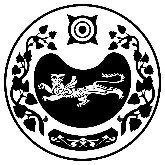 СОВЕТ ДЕПУТАТОВ САПОГОВСКОГО СЕЛЬСОВЕТАУСТЬ-АБАНСКОГО РАЙОНА РЕСПУБЛИКИ ХАКАСИЯПри стаже службыРазмер надбавкиот 1 до 5 лет10%от 5 до 10 лет20%от 10 до 15 лет30%от 15 лет и выше40%За работу со сведениями, имеющими степень секретности:Размер надбавки"особой важности"50 - 75%"совершенно секретно"30 - 50%"секретно" при оформлении допуска с проведением проверочных мероприятий10 - 15%"секретно" без проведения проверочных мероприятий5 - 10%Группа должностейНаименование должностиПериодДолжностной оклад1234МладшаяСпециалист 1 категориис 01.01.20227781Наименование должностиПериодДолжностной окладГлава Сапоговского сельсоветас 01.01.202214818